Vielinbusch Bildungs- und FamilienzentrumProgramm März – Juli 2019InhaltHerzlich Willkommen	2Information	3Begegnung und Kultur	4Sprachen	7Sport	8Kreativ sein	10Eltern	12Kinder und Jugendliche	13Anmeldung	15Beratung	16Treffpunkt für Vereine	18Unsere Kontaktdaten	18Trägerschaft	19Herzlich WillkommenLiebe Tannenbuscherinnen und Tannenbuscher!Unser neues Programm fängt an am 25. Februar und endet am 13. Juli 2019.Die Anmeldung startet am Samstag 9. Februar von 10 bis 18 Uhr. 
Danach sind wir zu den Bürozeiten für die Anmeldung da.Dieses Mal werden wir drei Viertel der Plätze vergeben. 
Das letzte Viertel lassen wir frei. 
Diese Plätze vergeben wir nach Dringlichkeit. Du brauchst besondere Hilfe im Kurs? Sage uns Bescheid.
Wir versuchen alles, damit du teilnehmen kannst.Du brauchst eine Kinderbetreuung? Sage uns Bescheid. 
Die Kinderbetreuung ist nur offen für Kinder von Kurs•teilnehmer und  Kurs•teilnehmerinnen.Wir haben keine festen Gebühren. 
Aber wir erwarten eine Spende für unseren Förderverein.
Der Förderverein heißt  „Vielfalt in Tannenbusch“. 
Dieser Verein unterstützt unsere Arbeit. 
Die Höhe der Spende bestimmst du. 
Was ist dir der Kurs wert?Wir grüßen dich herzlich und freuen uns auf deinen Besuch!Mona Kheir El Din mit Brihan Omar Simo, Gabriele Neuß-Sevellec, 
Habiba Mohammed, Jürgen Ackermann, Katja Schöneborn, Lena Thelen,  
Manar Kadhum, Samir Allal und Yamina RajaaInformation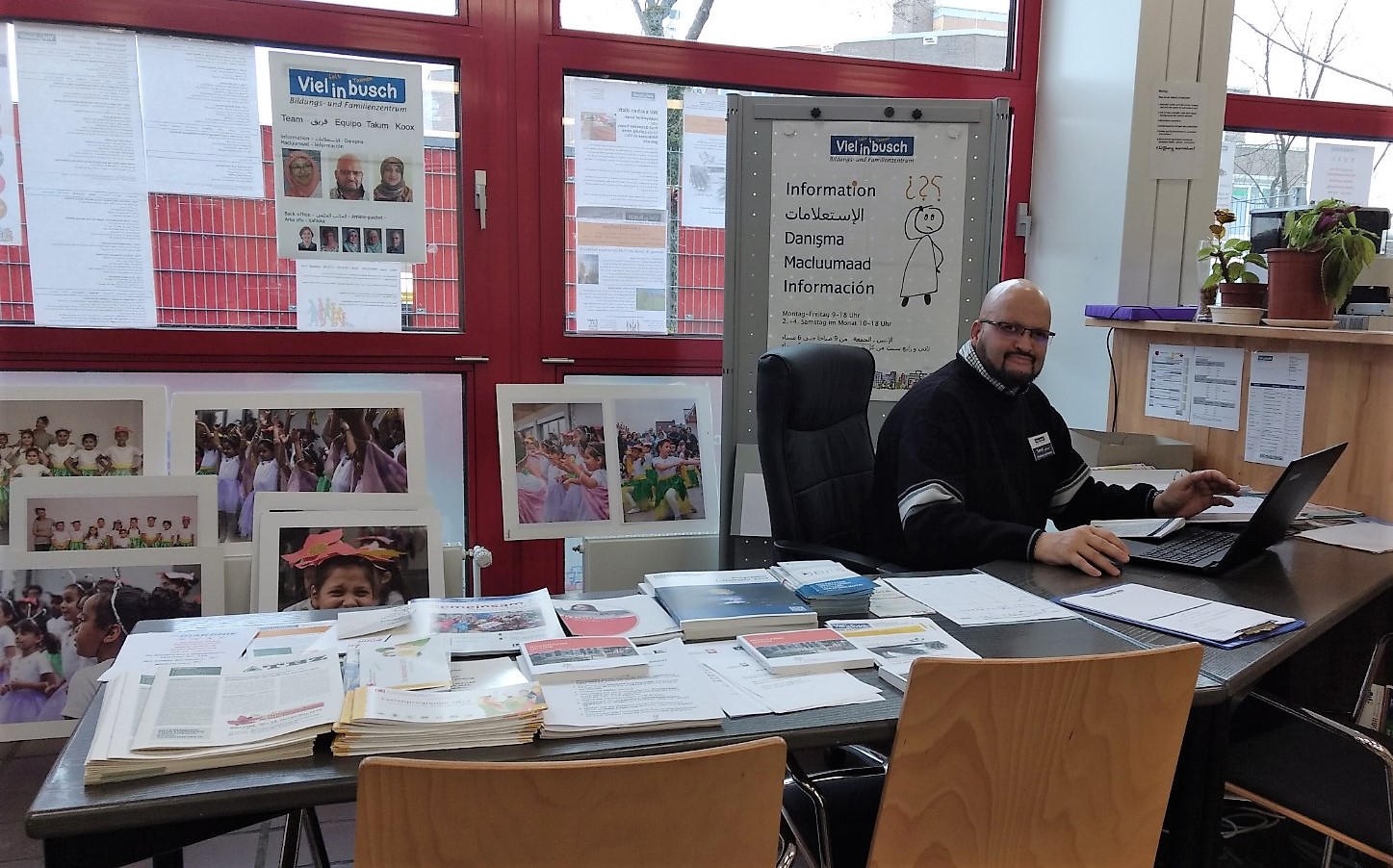 Unsere Information öffnet jeden Montag – Freitag von 9.00 bis 18.00 Uhr
und am 2. und 4. Samstag im Monat von 10.00 bis 18.00 Uhr.Hier kannst du alles fragen, was deine Familie betrifft.
Manchmal können wir direkt helfen. Manchmal sagen wir dir, wann dir jemand bei uns helfen kann. Und manchmal können wir nicht selber helfen. Dann wissen wir aber, wer im Stadtteil oder in Bonn helfen kann. Du kannst uns an der Information auch Ideen, Lob und Kritik mitteilen. Wir sind für dich, für deine Fragen, deine Sorgen und deine Wünsche da.Begegnung und KulturUnser Café öffnet jeden Dienstag – Freitag von 15.00 bis 18.00 Uhr.In dieser Zeit kannst du bei uns Kaffee, Tee, Cappucino, Latte Macchiato und Wasser trinken. Wir danken dir für eine Spende. 
Deine Kinder finden bei uns einen schönen Spielbereich.Du kannst bei uns Informationen über Veranstaltungen erhalten, das Kulturprogramm für Bonn erhalten, kostenloses WLan nutzen und andere nette Leute kennenlernen. Jeden Montag 18.30-20.30 Treffen für junge Männer (ohne Anmeldung)Was ist dir wichtig? Diskussionen, Filme, Ausflüge in netter Atmosphäre.Das sind unsere Themen: Strategien gegen Diskriminierung; Bildung und Beruf; kritische Mediennutzung; Rechte und Pflichten in der Demokratie; „Spielregeln“ im Umgang mit Behörden und Einrichtungen; Geschlechterrollen. Ramy Azrak, Dipl. Sportwissenschaftler und Trainer, FiBB e.V.Jeden Mittwoch 15.00-17.00 Teestube (ohne Anmeldung)Wir trinken Tee und Kaffee und unterhalten uns über alles, was uns interessiert. Hier finden wir neue Freunde und besiegen die Einsamkeit.Für Gäste mit und ohne Behinderungen, für alte und junge Gäste und für Gäste mit verschiedenen Familiensprachen.Gabriele Neuß-Sevellec (Deutsch, Französisch)Jeden Donnerstag 9.30-11.30 Offenes Familiencafé (ohne Anmeldung)Gesprächsrunde für Eltern mit und ohne Kinder in einem gemütlichen Rahmen bei Tee, Kaffee und Gebäck.Christina Schramm, Caritas (Deutsch)Jeden Donnerstag 16.00-17.30 Offene Müttergruppe (ohne Anmeldung)Wir sprechen über das Schulsystem und Bildungswege in NRW; Gesundheits-förderung und Bewegung; gesunde Ernährung und Zahnhygiene; die Bedeutung des Spiels für Kinder; wie lernen Kinder gut?; Bildungsübergänge; altersgemäße Entwicklung; mehrsprachige Erziehung; kritische und altersgemäße Mediennutzung; Zusammenleben.Shima Jaber, Elternbegleiterin, FiBB e.V. (Arabisch, Deutsch)Marlies Wehner, Sozialwissenschaftlerin, FiBB e.V. (Deutsch, Englisch, Arabisch)Jeden Freitag 10.00-12.00 Interkulturelles Frauenfrühstück (ohne Anmeldung)Wir frühstücken gemeinsam, dann besprechen wir ein bestimmtes Thema. Manchmal kommt eine Spezialistin dazu. Zum Beispiel zum Thema Ernährung, Sexualität und Verhütung, Ausbildung, Kunst, ….. Einmal jährlich machen wir einen Ausflug. Jede Frau bringt etwas für das Buffet mit. Wir stellen Getränke. Linda Shabanah, Politikwissenschaftlerin (Arabisch, Deutsch)
Habiba Mohammed, Kultur- u. Sprachmittlerin (Deutsch, Soomaali)Jeden Freitag 15.00-17.00 Spielenachmittag für Erwachsene (ohne Anmeldung)Wir haben ganz viele Gesellschaftsspiele, die wir mit dir gemeinsam kennenlernen und spielen möchten.  Du kannst auch eigene Spiele mitbringen. Hier kannst du eine schöne Zeit verbringen, neue Leute kennenlernen und Ideen für spannende Familiennachmittage erhalten. Rosana Bohl, ehrenamtliche Helferin (Deutsch, Italiano)Jeden Freitag 17.30-19.30 Treffen für junge Frauen (ohne Anmeldung)Was ist dir wichtig? Diskussionen, Filme, Ausflüge in netter Atmosphäre.Das sind unsere Themen: Strategien gegen Diskriminierung; Bildung und Beruf; kritische Mediennutzung; Rechte und Pflichten in der Demokratie; „Spielregeln“ im Umgang mit Behörden und Einrichtungen; Geschlechterrollen. Linda Shabanah, Politikwissenschaftlerin, FiBB e.V. (Arabisch, Deutsch)Jeden letzten Freitag im Monat 19.00-24.00 
Seniorentreff für arabischsprachige Männer  (ohne Anmeldung)Hani Sali, Familienkulturverein e.V.  (Arabisch, Deutsch)Der 2. Samstag im Monat 13.00-16.00 Reparaturcafé (ohne Anmeldung)Toaster defekt, Staubsauger, Kleid gerissen oder Spielzeug kaputt? Wegwerfen? Warum nicht reparieren? Wir laden dich ein deine defekten Sachen gemeinsam mit unseren Helfer*innen zu reparieren. Spenden erwünscht.
Ronan Sevellec, Fernseh- und Radiotechniker (Français, Deutsch) und ehrenamtliche Helfer*innenDer 4. Samstag  im Monat 16.00-17.30 Offener Musikertreff  (ohne Anmeldung)Du kannst ein Instrument spielen, aber du besitzt kein eigenes?Du möchtest andere Musiker treffen? Dann bist du hier richtig!Musiker (Anfänger und Fortgeschrittene – mit und ohne Instrument) aus verschiedenen Kulturen kommen zum gemeinsamen Musizieren und Improvisieren zusammen. Komm einfach und mach mit… Jürgen Ackermann, Sozialpäd., Musiktherapeut 
(Deutsch, Englisch und Arabischlernend)Sprachen Jeden Montag und Donnerstag 15.30-18.00 Deutsch Alphabetisierung für Arabischsprachige(zurzeit nur Warteliste)Du möchtest gerne Deutsch lesen und schreiben lernen? Du möchtest endlich einen Kurs finden, wo du in deinem Tempo Deutsch lernen kannst? Deine Familiensprache ist Arabisch? In diesem Kurs lernst du Schritt für Schritt Deutsch. Dazu nutzen wir deine Kompetenzen in Arabisch. Am Ende kannst du A1 oder A2 erreichen. In Kooperation mit der Gesellschaft für Interkulturelles Zusammenleben gGmbH (GIZ), gefördert durch das Bundesministerium für Bildung und Forschung.Truska Alaadin (Arabisch, Deutsch, Sorani/Kurdisch)Jeden Dienstag und Donnerstag 16.00-17.20  
Deutschförderangebot für GrundschulkinderDu sprichst zu Hause eine andere Familiensprache als Deutsch? Dein Kind braucht eine Deutschförderung? Dieser Kurs ist für Kinder, die die 1. oder 2. Klasse besuchen und noch nicht so gut Deutsch sprechen. Dein Kind verbessert sein Deutsch-Sprachverständnis und kann so besser in der Schule mithalten. In Kooperation mit der Stadtteilbibliothek Tannenbusch und der internationalen BegegnungsstätteNadia Ouatiki, DaF Lehrkraft (Deutsch)Jeden Dienstag 13.15-17.00 Deutsch und BasilikumDu möchtest Deutsch lernen, aber lernen fällt dir schwer? Du kochst gerne? In diesem Kurs kannst du Deutsch lernen beim Kochen. Am Ende entsteht ein Kochbuch. Der Kurs ist für Personen, die wenig Deutsch können und für die es schwer ist zu lernen. Sara Meiers, DAF Lehrerin und Manar Kadhum, Service-Fachkraft 
(Arabisch, Deutsch)SportJeden Montag Zumba für Frauen (Uhrzeit und Ort wird noch geklärt)Zumba ist ein Fitnessprogramm, das Aerobic und lateinamerikanischen Tanz kombiniert. Die Tanzbewegungen bieten viel Spaß und ein effektives Herz-Kreislauftraining. Das hilft, Stress im Alltag und Beruf besser abzubauen.Bitte mitbringen: HallenschuheMary Ast, zertifizierte Zumbatrainerin (Deutsch, Spanisch)Jeden Dienstag 17.00-18.00 Autogenes Training für Frauen und Männer Das Autogene Training ist eine Möglichkeit zur Selbstentspannung. Durch Autogenes Training können geistige und körperliche Spannungen abgebaut werden. Die Atem- und Herz•frequenz verlangsamt sich und es entsteht ein angenehmer ruhiger und entspannter Bewusstseins•zustand (Flow). 
Die Übungen werden auf der Matte gemacht in normaler Staßenkleidung.Jürgen Ackermann, Entspannungstrainer, Physiotherapeut, Soz.Päd. (Deutsch, Englisch, Arabischlernend)Jeden Mittwoch 17.30-18.30 Leichtes Fitness-Training für Frauen und Männer Du hast lange keinen Sport gemacht? Vielleicht hast du Rücken- oder Gelenkprobleme? Dann ist dieser Kurs richtig für dich. Wir bieten ein leichtes Fitnessprogramm, damit du wieder in Schwung kommst. Vielleicht werden auch deine Schmerzen weniger. Auf jeden Fall wirst du dich besser fühlen.Bitte mitbringen: Großes Handtuch, HallenschuheSaloua Oudda, Übungsleiterin und angehende Rehasport-Übungsleiterin (Arabisch, Deutsch, Französisch)Jeden Donnerstag 9.30-10.30 Power Fitness-Training für FrauenAnspruchsvolles Training für sportliche Frauen. Bei Krankheiten an Herz/Lunge bitte den Arzt/die Ärztin fragen. Bitte mitbringen: Großes Handtuch, HallenschuheRakiedah Bani Odeh, Übungsleiterin (Arabisch, Deutsch)Jeden 1. Freitag im Monat 18.30-20.30 (ohne Anmeldung)Tanz und Fitness für Frauen ab 16 JahreIn Kooperation mit dem Stadtsportbund Einfach abtanzen und gemeinsam unterschiedliche Tänze und Schrittfolgen ausprobieren. Saloua Oudda, Übungsleiterin (Arabisch, Deutsch, Französisch)Jeden Freitag 16.15-17.00Bewegungsspiele mit und ohne Musik für GrundschulkinderBewegungsspiele wirken anregend und aktivierend. Die Übungen schulen die soziale- und die Selbstkompetenz, fördern Haltung, koordinative Fähigkeiten und Rhythmusfähigkeit. Koordinationsschulung ist ein wesentliches Ziel des Sportunterrichts und soll spielerisch geübt werden. Jürgen Ackermann, Sozialpäd., Musiktherapeut, Physiotherapeut (Deutsch, Englisch)Kreativ seinJeden Montag 15.00-17.00. Nähkurs für Anfänger und AnfängerinnenWir vermitteln Wissen an der Nähmaschine und im Umgang mit dem Material Stoff. Du wirst, wie die Profis,  dein persönliches Schnittmuster herstellen und danach ein Kleidungsstück mit der Maschine nähen. Ghania Filali, Konfektionsschneiderin
(Arabisch, Deutschlernend, Französisch)Jeden Dienstag 10.00-12.15 Nähkurs für FortgeschritteneFür Frauen, die weiterlernen wollen, richtig zu schneidern - wie die Profis. Erfahrung im Umgang mit der Nähmaschine notwendig. Karima Hamdy, Schneiderin (Arabisch, Deutschlernend)Jeden Mittwoch 10.00-12.15 Nähkurs für Anfänger und AnfängerinnenFür Personen, die noch nicht an der Maschine genäht haben. Hier lernst du die Nähmaschine kennen und kannst erste einfache Sachen nähen.Fatoumo Abdulle, Hobbyschneiderin 
(Somali, Arabisch, Deutsch, Französisch)Jeden Donnerstag 15.30-18.15 Nähcafé für Mädchen ab 12 mit und ohne MütterWir vermitteln Basiswissen an der Nähmaschine und im Umgang mit dem Material Stoff. Wir nähen Taschen, Kissen und andere schöne, einfache Dinge. 
Der Spaß und das Beisammensein sind hier wichtig. In Kooperation mit der Rheinflanke gGmbHFranziska Kluge, Jugendarbeit Bonn  (Deutsch, Español, Nederlands)Jeden Dienstag 15.30-17.00 Moving Art – für Kinder und Jugendliche ab 9 JahrenKunst wie auch Literatur hat immer etwas mit Erleben auf mehreren Ebenen zu tun. Immer mehr unterscheiden wir im Alltag jedoch nur noch zwischen analog und digital. In diesem Kunstkurs verbinden wir beides. Wie in einem Kunstlabor stellen wir unsere Lieblingsbücher in den Mittelpunkt, diskutieren sie und lassen Bilder entstehen, analog und digital.  Maruf Ahmed, Künstler (Deutsch, Bengali/ Englisch)Der 2. Samstag im Monat 13.00-16.00 ReparaturcaféReparateure gesucht!Hast du Spaß am Handwerken? Reparierst du zu Hause oder bei Freunden?Hast du Lust, anderen zu helfen?Dann brauchen wir dich einmal im Monat samstags.Du kannst uns beim Reparaturcafé helfen.Kontaktt: Ronan Sevellec, reparaturcafe@vielinbusch.de ElternJeden Donnerstag 16.00-17.30 Offene MüttergruppeWir sprechen über das Schulsystem und Bildungswege in NRW; wie fördere ich mein Kind?; Gesundheitsförderung  und Bewegung; gesunde Ernährung und Zahnhygiene; die Bedeutung des Spiels für Kinder; wie lernen Kinder gut?; Bildungsübergänge; altersgemäße Entwicklung; mehrsprachige Erziehung; kritische und altersgemäße Mediennutzung; interreligiöses und interkulturelles Zusammenleben.In Kooperation mit FiBB e.V.Shima Jaber, Elternbegleiterin, (Arabisch, Deutsch)Marlies Wehner, Sozialwissenschaftlerin (Deutsch, Englisch, Arabisch,)Samstags Nachmittags Familientheater ab 4 JahreIn Zusammenarbeit mit der Brotfabrik wird mehrmals im Jahr ausgesuchtes Puppentheater gezeigt. Es ist ein besonderes Erlebnis. Häufig können die Kinder direkt in Kontakt mit den Puppen treten und das Theater so „begreifen“. Anschließend malen und erzählen wir die Geschichte.Termine werden angekündigt.Kinder und Jugendliche Jeden Dienstag 15.30-17.00 Moving Art – für Kinder und Jugendliche ab 9 JahrenKunst wie auch Literatur hat immer etwas mit Erleben auf mehreren Ebenen zu tun. Immer mehr unterscheiden wir im Alltag jedoch nur noch zwischen analog und digital. In diesem Kunstkurs verbinden wir beides. Wie in einem Kunstlabor stellen wir unsere Lieblingsbücher in den Mittelpunkt, diskutieren sie und lassen Bilder entstehen, analog und digital.  Maruf Ahmed, Künstler (Deutsch, Bengali, Englisch)Jeden Donnerstag 16.00-17.30 Vorlesen und Basteln für Kinder ab 4 JahrenGemeinsam gehen wir in die Stadtteil-Bibliothek, lesen ein Buch und durchleben aktiv die Geschichte. Danach basteln wir passend zum Buch oder zur Jahreszeit. Mütter können gleichzeitig am offenen Müttertreff teilnehmen, Väter können im Café die Zeit geniessen. Delila Mansour, Marlies Wehner und Saadia Azzouh, FiBB e.V. (Arabisch, Deutsch)Samstags Nachmittags Familientheater ab 4 JahreIn Zusammenarbeit mit der Brotfabrik wird mehrmals im Jahr ausgesuchtes Puppentheater gezeigt. Es ist ein besonderes Erlebnis. Häufig können die Kinder direkt in Kontakt mit den Puppen treten und das Theater so „begreifen“. Anschließend malen und erzählen wir die Geschichte.Termine werden angekündigt.23.-26. April Ferienprogramm für männliche Jugendliche (ca. 14 - 20 Jahre)Jugendfahrt zur Jugendstätte Rursee in direkter Nachbarschaft des National•parks Eifel - nur für Jungs von ca. 14 bis 20 Jahren. 
Samir Allal begleitet euch. Es wird sehr viel in der Natur erlebt, verschiedene Wanderungen, gemeinsames Feuer•machen, Nacht•wanderung. In dieser natürlichen und ruhigen Atmosphäre können Kinder und 
Jugendliche nachhaltig mit allen Sinnen lernen und Spaß haben. Erfahrene Naturführer*innen und Pädagog*innen erklären die Welt der Bäume, Pflanzen, Pilze und Tiere. Im Selbst•versorger•haus wird abends gemeinsam gekocht und Gesellschafts•spiele gespielt. In Zusammenarbeit mit der Deutschen Pfdfinderschaft Sankt Georg Brotfabrik. Gefördert durch das Bonner Spenden•parlament und mit Mitteln des Ministeriums für Familie, Kinder, Jugend, Kultur und Sport des Landes Nordrhein-WestfalenSelbstbeteiligung: FahrtkostenDetails werden noch angekündigt.Anmeldung Die Anmeldung startet am Samstag 9. Februar von 10 bis 18 Uhr. 
Danach sind wir zu den Bürozeiten für die Anmeldung da:Dienstag und Donnerstag 9-12 und Mittwoch und Freitag 12-15 UhrSo funktioniert die Anmeldung:Du findest in unserem Programm einen Kurs, den du besuchen willst. 
Du kommst persönlich zum Anmelden.2. Du meldest dich an der Information an und wartest dann im Café, 
bis du an der Reihe bist. 3. Du nennst uns deine Daten, den Kurs und ob du Kinderbetreuung 
oder Hilfe beim Kurs brauchst.4. Dann kannst du spenden für den Förderverein Vielfalt in Tannenbusch5. Wir geben dir eine Anmeldebestätigung. Dort stehen dein Name und die Kursdaten. Mit deiner Unterschrift erlaubst du uns, deine Daten zu nutzen.6. Mit dieser Anmeldebestätigung kannst du den Kurs besuchen. 
Nimm die Anmeldebestätigung beim ersten Mal zum Kurs mit!Wenn du einmal nicht zum Kurs kommen kannst, dann sage Bescheid (WhatsApp, Anruf). Wenn du zwei Mal nicht da warst und nicht Bescheid gibst, verlierst du deinen Platz. Dann können andere aus der Warteliste teilnehmen.BeratungWir danken unseren ehrenamtlichen Berater*innen und unseren Kooperationspartner*innen für Ihre Unterstützung.Montag15:30-17:00 Saloua Mohammed, Iyad Al-SakranMigrationsberatungDienstag9:00-11:00 (Jede 2 und 4. Dienstag im Monat) Inge Kreb-KiwittBeratung für Menschen mit einer Behinderung und deren Angehörige 9:00-11:00 (Jede 1 und 3. Dienstag im Monat) Eman AbusaadaBeratung für Familien (Erziehung + Partnerschaft) 11:00-12:00 Ikran BouhUnterstützung bei Formularen und Briefen13:00-15:00 Hani SalimUnterstützung bei Formularen und Briefen15:00-18:00 Hafize Sağlam, KAUSA Servicestelle Bonn/Rhein-SiegBeratung zur dualen Berufsausbildung Mittwoch9:00 -10:00 (nur mit Termin) Simone Blocks, Martin ZichellaSchuldnerberatung: Bitte einen Termin vereinbaren11:00 -12:00 Delila Mansour, Saadia Azzouh, Marlies WehnerElternberatung Schule/Kita12:00 -14:00 Habiba MohammedUnterstützung beim Zusammenstellen eines Ordners für wichtige Dokumente15:00 -16:00 Dr. El-Karkani, Prof. BodeGesundheitsberatung für Familien17:00 -18:00 (Jeden letzten Mittwoch im Monat) Nahla Barbarawi VersicherungsberatungDonnerstag 14:30 -17:00 Beratende der VerbraucherzentraleVerbraucherunterstützung bei Vertragsproblemen, Geldprobleme und Reise Freitag10:00 -11:00 (Jeden letzten Freitag im Monat) FaizaBeratung für Familien in Trennungssituationen11:00 -12:00 Helga Picard+Shohra GhavidelGesundheitsberatung für Frauen 11:00 -12:00 Hani SalimUnterstützung bei Formularen und Briefen13:30 -14:30 Munirae GhareviBeratung rund um das Thema Mietrecht Samstag 10:00 -12:00 (Jede 2 und 4. Samstag im Monat) Mohammad BarbarawiUnterstützung bei der Wohnungssuche Mit TerminFrau Neufeld  und Frau Logroño 
ErwerbslosenberatungTreffpunkt für VereineVereine können unsere Räume nutzen für ihre Arbeit und ihre Aktionen. Es gibt auch einen Büroraum für sie. Gruppen, die Vereine werden wollen, können auch unsere Räume nutzen. Private Feiern, wie Hochzeiten oder Geburtstage haben in unserem Zentrum keinen Platz.Diese Vereine/Gruppen treffen sich regelmäßig im Haus Vielinbusch:Arbeitskreis Vielfalt in TannenbuschDeutsch-Libysche Gesellschaft e.V.Deutsch-Somalischer Freundschaftskreises e.V. Deutsch-Tamilischen Kulturvereins e.V. Deutsch-Tunesischen Vereins e.V. Fachstelle für interkulturelle Bildung und Beratung – FiBB e.V.Familienkulturverein e.V.Pakistan Forum and Friends e.V.Tamilaalayam e.V. Unsere KontaktdatenUnsere Adresse:Oppelner Str. 130, 53119 BonnHaltestelle: Tannenbusch Mitte, Eingang schräg gegenüber von KauflandUnsere Kontaktdaten:Telefon: 0228/76363871, WhatsApp:	0160/93034184 (nur Messages)Email:	 verwaltung@vielinbusch.de, Internet: www.vielinbusch.de TrägerschaftVerantwortlich für dieses Programm ist die Unternehmergesellschaft Vielfalt in Tannenbusch (haftungsbeschränkt). Geschäftsführer*innen sind Hermann Classen, Marlies Wehner, Susanne SeichterGesellschafter*innen sind (in ABC-Reihenfolge):Bildungswerk InterkulturDeutsch-Libysche Gesellschaft e.V.Deutsch-Somalischer Freundschaftskreis e.V.Fachstelle für interkulturelle Bildung und Beratung – FiBB e.V.Familienkreis e.V.Familienkulturverein e.V.Frauen lernen gemeinsam e.V.Motiviva e.V.Ehrenamt und FörderungWir werden gefördert von der Stadt Bonn und im ersten Halbjahr 2019:Bonner Spendenparlament, Kulturamt der Stadt Bonn, Ministerium für Kinder, Familie, Flüchtlinge und Integration NRW Viele ehrenamtliche Helfer*innen aus Tannenbusch und Umgebung helfen uns.Die Stabsstelle Integration der Stadt Bonn unterstützt uns ideell.Wir bedanken uns ganz herzlich für die Hilfe.Jeden Mittwoch 17.00-19.00 UhrSprechstunde für ehrenamtliche Helfer*innenEhrenamtskoordinatorin:
Marisa Wenzel (Deutsch, Englisch), ehrenamt@vielinbusch.de